Travel to Portugal by Kamila SkoczI took part in a trip to Portugal, Amory in April 2022.We set off from Kazimierz Dolny on April 24 by bus to Modlin. Then we had a direct flight to Lisbon and a bus to the hotel. We returned on April 30 almost the same, the difference was landing at the Chopin airport in Warsaw.We stayed in a beautiful hotel on the Costa de Caparica, which was located by the ocean. For beautiful sunsets and walks on the sandy beach I had literally 5 minutes. In the village there was a promenade with souvenirs, local cafes and restaurants. On the boulevard, young people were rollerblading and skateboarding, which I envy them.In the town of Amora we had classes in high school, which is huge. The school is attended by about 1000 students, and the school has 5 buildings. We had art classes and movement games, we built sculptures from sand and visited robotics and electronics studios.During the trip we visited the capital Lisbon. I was most impressed by the cathedral and the wonderful ceramics on the facades of old tenement houses. In addition to Lisbon, we visited Sexial, Seisimbre.During the trip I met a lot of people from Romania, Turkey, Italy and Portugal. Playing together and disco made us closer to each other. Now we have contact with each other on social media. I liked Ilian from Portugal the most, he likes rap like me and plays beach volleyball well. We have contact on Instagram.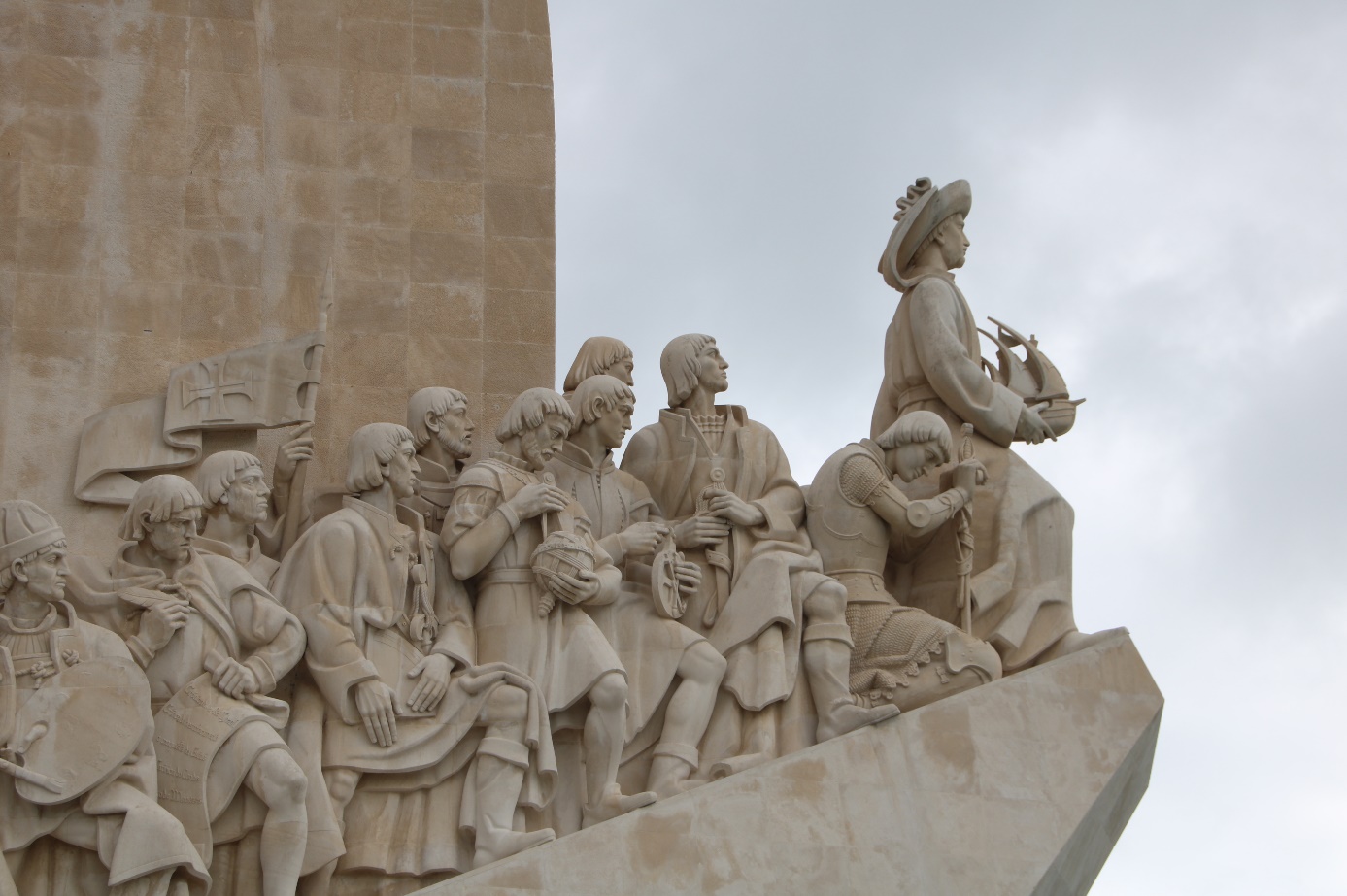 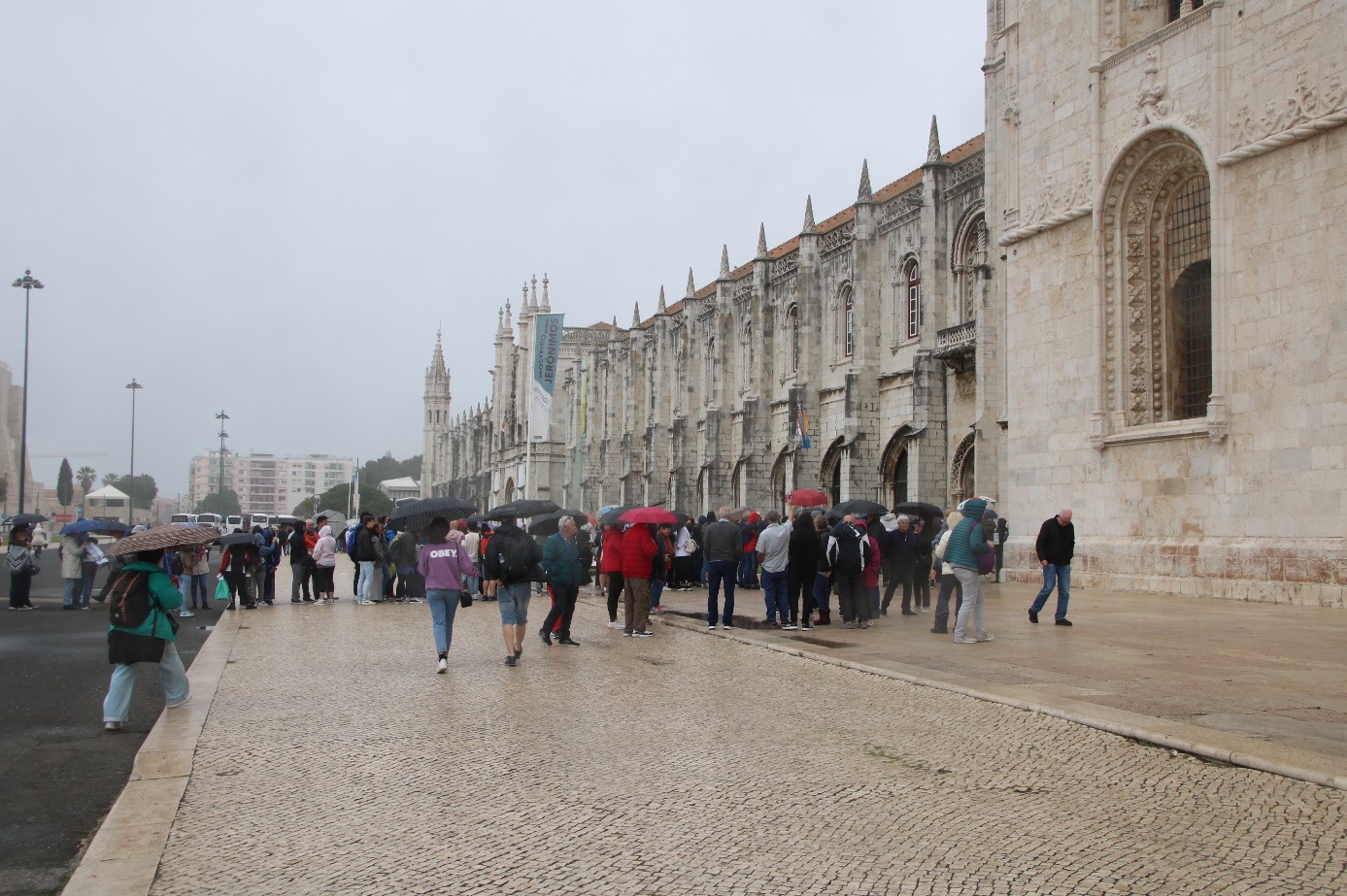 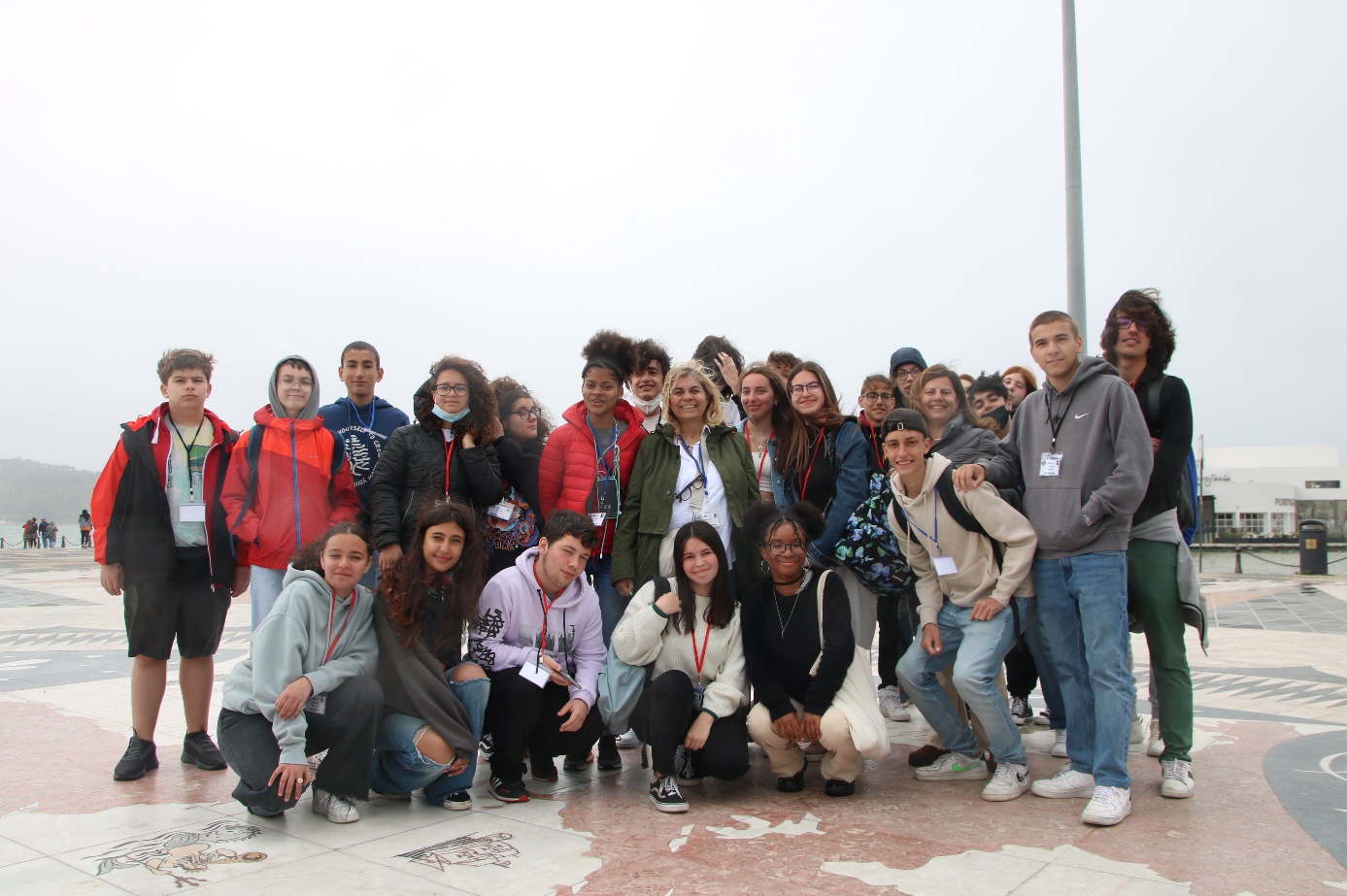 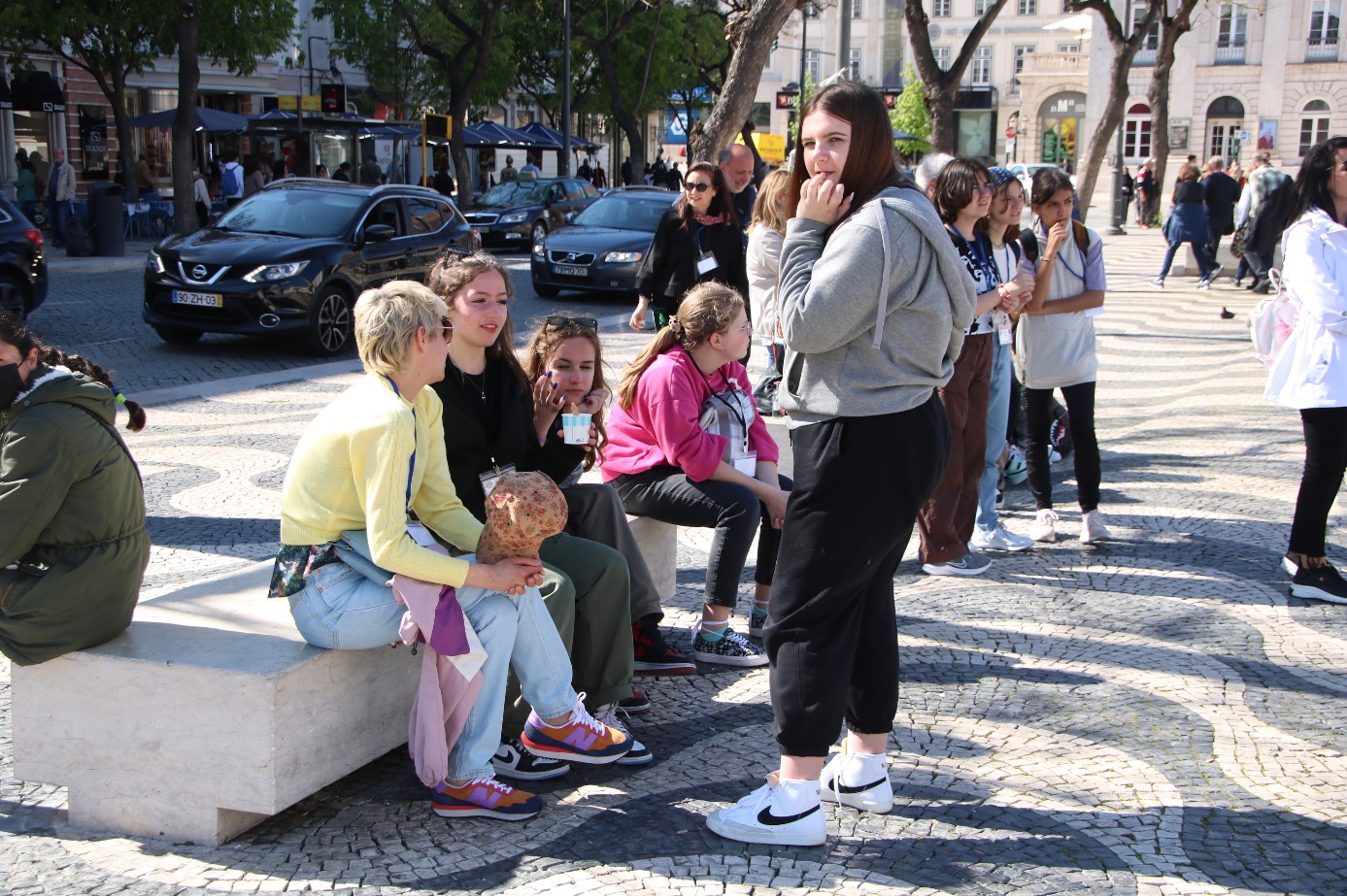 